REFERENCES CONTACT DETAILS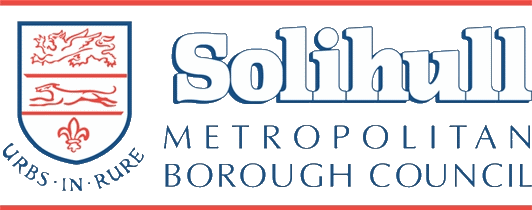 Please provide two referees, one of whom must be your current or most recent employer.  If you do not have employment history please provide a character reference.  This should not be a friend or family member. As part of our commitment to safeguarding and the Department for Education’s, Keeping children safe in education statutory guidance (September 2018), references may be taken up for shortlisted candidates prior to interview. Please note – by providing this information you are agreeing you have gained the consent of your referees to share their personal data with the School/ Solihull Council.REFERENCE 1REFERENCE 2Referee nameOrganisationJob titleType of reference (employer/character/other)E-mailDaytime Phone numberAddress line 1Address line 2Post codeAre we able to approach this referee? (yes/no)Referee nameOrganisationJob titleType of reference (employer/character/other)E-mailDaytime Phone numberAddress line 1Address line 2Post codeAre we able to approach this referee? (yes/no)